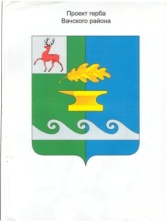 Администрация Новосельского сельсовета Вачского муниципального района Нижегородской областиРАСПОРЯЖЕНИЕ  От 12.03.2020 г.                                                                                                     № 12О внесении изменений в распоряжение администрации Новосельского сельсовета от 03.03.2020 г. № 3 «Об утверждении перечня памятных мест,посвященных Великой Отечественной войне,подлежащих обустройству и восстановлению в 2020 году»       В целях реализации мероприятий по обустройству и восстановлению памятных мест, посвященных Великой Отечественной войне:      1. Внести следующие изменения в распоряжение администрации Новосельского сельсовета от 03.03.2020 г. № 11 «Об утверждении перечня памятных мест, посвященных Великой Отечественной войне, подлежащих обустройству и восстановлению в 2020 году»:       1.1. Утвердить Перечень памятных мест, посвященных Великой Отечественной войне, подлежащих обустройству и восстановлению в 2020 году, и объемов их финансирования за счет предоставления субсидий из областного бюджета и за счет средств бюджета Новосельского сельсовета Вачского муниципального района Нижегородской области в новой редакции согласно Приложения 1 к настоящему распоряжению;      1.2. Бухгалтеру 2 категории администрации Новосельского сельсовета Савеловой Л.Н. предусмотреть софинансирование из бюджета Новосельского сельсовета Вачского муниципального района Нижегородской области в сумме 168 079,37 руб. (Сто шестьдесят восемь тысяч семьдесят девять рублей 37 копеек).      2. Контроль за выполнением настоящего распоряжения оставляю за собой.    Глава администрации                                                                             М.В. КатковаПриложение № 1к распоряжению администрацииНовосельского сельсоветаВачского муниципального районаНижегородской областиОт 03.03.2020 № 11(в редакциираспоряжения администрацииНовосельского сельсоветаОт 12.03.2020 г. № 12)Перечень памятных мест, посвященных Великой Отечественной войне, подлежащих обустройству и восстановлению в 2020 году№ п/пНаименование объектаАдрес нахождения объектаПланируемые виды работСтоимость работ, рубСумма финансирования из областного бюджета, рубСумма финансирования из местного бюджета, руб1Памятник погибшим в годы Великой Отечественной войныНижегородская область, Вачский район, село Беляйково, ул. Молодежная, напротив дома № 1Капитальный ремонт памятника, благоустройство прилегающей территории1 205 000,001 093 406,12111 593,882Памятник погибшим в годы Великой Отечественной войныНижегородская область, Вачский район, село Яковцево, ул. Советская, напротив дома № 13 АКапитальный ремонт памятника, благоустройство прилегающей территории350 107,00318 910,1231 196,883Памятник погибшим в годы Великой Отечественной войныНижегородская область, Вачский район, село Федурино, ул. Центральная, напротив дома № 28Текущий ремонт памятника, благоустройство прилегающей территории120 056,00109 007,5911 048,414Памятник погибшим в годы Великой Отечественной войныНижегородская область, Вачский район, деревня Талынское, напротив дома № 22Текущий ремонт памятника, благоустройство прилегающей территории90 426,0082 338,498 087,515Памятник погибшим в годы Великой Отечественной войныНижегородская область, Вачский район, деревня Лесниково, ул. Школьная, напротив дома № 1Текущий ремонт памятника, благоустройство прилегающей территории60 823,0054 670,316 152,69ИТОГО5 памятников1 826 412,001 658 332,63168 079,37